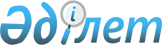 Об утверждении государственного образовательного заказа на дошкольное воспитание и обучение, размера подушевого финансирования и родительской платы на 2017 год
					
			Утративший силу
			
			
		
					Постановление акимата Жаркаинского района Акмолинской области от 24 января 2017 года № А-1/98. Зарегистрировано Департаментом юстиции Акмолинской области 23 февраля 2017 года № 5760. Утратило силу постановлением акимата Жаркаинского района Акмолинской области от 10 ноября 2017 года № А-11/427
      Сноска. Утратило силу постановлением акимата Жаркаинского района Акмолинской области от 10.11.2017 № А-11/427 (вводится в действие со дня официального опубликования).

      Примечание РЦПИ.

      В тексте документа сохранена пунктуация и орфография оригинала.
      В соответствии с Законом Республики Казахстан от 23 января 2001 года "О местном государственном управлении и самоуправлении в Республике Казахстан", Законом Республики Казахстан от 27 июля 2007 года "Об образовании", акимат Жаркаинского района ПОСТАНОВЛЯЕТ:
      1. Утвердить прилагаемый государственный образовательный заказ на дошкольное воспитание и обучение, размер подушевого финансирования и родительской платы на 2017 год.
      2. Контроль за исполнением настоящего постановления возложить на заместителя акима района Альжанова А.К.
      3. Настоящее постановление вступает в силу со дня государственной регистрации в Департаменте юстиции Акмолинской области и вводится в действие со дня официального опубликования. Государственный образовательный заказ на дошкольное воспитание и обучение, размер подушевого финансирования и родительской платы на 2017 год
					© 2012. РГП на ПХВ «Институт законодательства и правовой информации Республики Казахстан» Министерства юстиции Республики Казахстан
				
      Аким Жаркаинского района

А.Уисимбаев
Утвержден 
постановлением акимата
Жаркаинского района
от "24" 01 2017 года
№ А-1/98
№
Вид дошкольной организации образования
Количество воспитанников организаций дошкольного воспитания и обучения
Количество воспитанников организаций дошкольного воспитания и обучения
Размер подушевого финансирования дошкольных организаций в месяц (тенге)
Размер подушевого финансирования дошкольных организаций в месяц (тенге)
Средняя стоимость расходов на одного воспитанника в месяц ( тенге)
Средняя стоимость расходов на одного воспитанника в месяц ( тенге)
Размер родительской платы в дошкольных организациях образования в месяц (тенге)
Размер родительской платы в дошкольных организациях образования в месяц (тенге)
№
Вид дошкольной организации образования
государственный
частный
государственный
частный
государственный
частный
государственный
частный
1
Детский сад
-
-
-
-
-
-
-
-
2
Мини-центр с полным днем пребывания при школе 
220
0
19564
0
19564
0
6600
0
3
Мини-центр с неполным днем пребывания при школе
7
0
9782
0
9782
0
3300
0